Publicado en Madrid el 21/01/2021 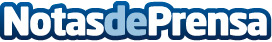 El outsourcing, una apuesta eficaz para abordar la transformación digitalPrestación de servicios de alta calidad y capacidad de dar respuesta en tiempo y forma entre los principales motivos por los que las empresas recurren al Outsourcing. La metodología ágil de Hasten Group rentabiliza la estrategia empresarial de tercerización del empleo, donde la seguridad es una necesidad imprescindible en las empresasDatos de contacto:En Ke Medio Broadcasting912792470Nota de prensa publicada en: https://www.notasdeprensa.es/el-outsourcing-una-apuesta-eficaz-para-abordar Categorias: Nacional Finanzas Turismo E-Commerce Ciberseguridad Recursos humanos Consumo Digital http://www.notasdeprensa.es